Sunday, May 13, 2012Sunday, May 13, 2012Monday, May 14, 2012Monday, May 14, 2012Tuesday, May 15, 2012Tuesday, May 15, 2012Wednesday, May 16, 2012Wednesday, May 16, 2012Thursday, May 17, 2012Thursday, May 17, 2012Friday, May 18, 2012Friday, May 18, 2012Saturday, May 19, 2012Saturday, May 19, 20126:00AMPhineas And Ferb (R) 'CC'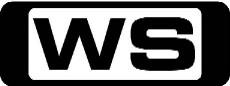 GThe Secret Success/The Doof Side Of The MoonThere is no such thing as an ordinary Summer's day, as step-brothers Phineas and Ferb take their dreams to extremes. 6:30AMJake and the Never Land PiratesGIt's A Pirate Picnic! / The Key To Skull RockCaptain Hook mistakes the crew's map to their favorite picnic spot at Butterfly Bluff for a treasure map so they must race to their spot to stop Hook from digging up the Bluff. 7:00AMWeekend Sunrise 'CC'Wake up to a better breakfast with Andrew O'Keefe and Samantha Armytage for all the latest news, sport and weather. 10:00AMAFL Game DayPG Host Hamish McLachlan is joined on the panel by Tim Watson and Jude Bolton to tackle all the big footy issues, and review and preview the weekend's games. Swans co-captain Jarrad McVeigh is the special guest.11:30AMFooty FlashbacksGThe NoughtiesFooty Flashbacks takes a special look back at the best of the AFL action through the decade dubbed 'The Noughties'.1:00PMBreaking The Magician's Code: Magic's Secrets Revealed (R) 'CC'PGFrom mystifying illusions to mind blowing tricks, we reveal the ingenuity and preparation behind magic's greatest secrets. Hosted by GRANT DENYER.2:00PMNo Ordinary Family (R) 'CC'PG(V,A)PilotAfter the Powells survive a plane crash, they realise they have gained extraordinary powers and that they are not the only ones. Starring MICHAEL CHIKLIS, JULIE BENZ, ROMANY MALCO, AUTUMN REESER, KAY PANABAKER, JIMMY BENNETT, STEPHEN COLLINS, TATE DONOVAN, CHRISTINA CHANG, TOM AMANDES and NATHAN KEYES.3:00PMOutsourced (R)PGPilotWhen manager Todd Dempsy returns to work he learns that his department has been outsourced to India and has to relocate. Starring BEN RAPPAPORT, RIZWAN MANJI, PARVESH CHEENA, REBECCA HAZLEWOOD, ANISHA NAGARAJAN, DIEDRICH BADER and KEN KWAPIS.3:30PMSunday Afternoon Movie (R) (1991)PG(L)Problem Child 2The tiny terror is back as Junior and dad move to Mortville to start their new lives together. Partnering up with another pint-sized pest, Trixie, Junior continues his crazy gags while Dad falls for the greedy and mean-spirited La Wanda. Junior and Trixie must stop Ritter's budding romance and get their parents to meet before La Wanda can ship Junior off to boarding school in Baghdad! Starring JOHN RITTER, MICHAEL OLIVER, JACK WARDEN, LARAINE NEWMAN, AMY YASBECK, IVYANN SCHWAN, GILBERT GOTTFRIED, PAUL WILLSON and ALAN BLUMENFELD.5:30PMCoxy's Big BreakGTake a break around Australia and beyond with Coxy. 6:00PMSeven News 'CC'Jennifer Keyte presents today's news and weather. Sport is with Tim Watson. 6:30PMDancing With The Stars 'CC'GIn this sizzling new season there will be glitz, glamour and as always a touch of unpredictability as the exciting line-up of celebrity contestants heat up the dancefloor. Tonight, another couple will be eliminated from the competition. Who will be going home? Hosted by DANIEL MACPHERSON, MEL B, HELEN RICHEY, TODD MCKENNEY, JOSHUA HORNER, KERRI-ANNE KENNERLEY, BRENDAN FEVOLA, JOHNNY RUFFO, DANIELLE SPENCER, JESSICA WATSON, ZOE CRAMOND, VOGUE WILLIAMS, SHANNON NOLL, BRIAN MANNIX and CAINE ECKSTEIN.8:30PMProgram T.B.A.12:00AMStag (R)MCorey Cracks UpWhen stand-up comic Corey met Jackie she was smitten. However, Corey's job attracts women and this is no laughing matter to Jackie. Hosted by TOMMY HABEEB (HOST).12:30AMAlan Sugar: The Apprentice (R)M(L)The teams must create new flavours of ice cream to sell in London. The team who wins the challenge is safe from elimination. 1:40AMSons And Daughters (R) 'CC'GBarbara's determination causes tragedy for Dee. Starring PAT MCDONALD, IAN RAWLINGS, LEILA HAYES, BRIAN BLAIN, TOM RICHARDS and ROWENA WALLACE.2:00AMHome ShoppingShopping program. 3:00AMNBC Today 'CC'International news and weather including interviews with newsmakers in the world of politics, business, media, entertainment and sport. 4:00AMNBC Meet The Press 'CC'David Gregory interviews newsmakers from around the world. 5:00AMSunrise Extra 'CC'Bringing you the best moments of your mornings with the Sunrise team. 5:30AMSeven Early News 'CC'Natalie Barr and Mark Beretta present the latest news, sport and weather from around Australia and overseas. 6:00AMSunrise 'CC'Wake up to a better breakfast with Melissa Doyle and David Koch for all the latest news, sport and weather. 9:00AMThe Morning Show 'CC'PGJoin Larry Emdur and Kylie Gillies each morning for all the latest news, entertainment and a variety of regular segments. 11:30AMSeven Morning News 'CC'The latest news from around Australia and overseas. Presented by Ann Sanders. 12:00PMThe Midday Movie (R) 'CC' (2006)M(V,A)AnnapolisThe story of a young man from the wrong side of the tracks whose dream of attending the U.S. Naval Academy at Annapolis becomes a reality. Starring JAMES FRANCO, TYRESE GIBSON, JORDANA BREWSTER, DONNIE WAHLBERG, VICELLOUS SHANNON, ROGER FAN, MCCALEB BURNETT, WILMER CALDERON and CHI MCBRIDE.2:00PMDr Oz 'CC'PGDr. Oz's Supplement Superstars 2011Dr. Oz lists the top 5 supplements every everyone should take. See which ones can help you live longer, lower your heart attack risk and fight cancer. 3:00PMMedical Emergency (R) 'CC'PGDramatic real life series, following the lives of the staff at The Alfred Hospital Emergency and Trauma Centre in Melbourne. 3:30PMToybox (R) 'CC'PNed's Robot FriendWatch the toys come alive when we open the lid to a fantasy world full of fun, music, learning and adventure! 4:00PMLab Rats 'CC'CScience has never been so exciting, funny or messy! Lab Rats Challenge is a fast and furious science-based game show for kids. 4:30PMSeven News At 4.30 'CC'The latest news, sport and weather from around Australia and overseas. 5:30PMDeal Or No Deal 'CC'GJoin Andrew O'Keefe in the exhilarating game show where contestants play for $200,000. 6:00PMSeven News 'CC'Peter Mitchell presents today's news with David Brown updating the weather. Sport is with Sandy Roberts. 6:30PMToday Tonight 'CC'Matt White reports on the latest news and current social issues. 7:00PMHome and Away 'CC'PGRomeo's at risk of losing a leg after his knee injury, Indi becomes distracted on her date with Logan and Heath makes it clear that he wants to be a part of his baby's life. Starring SAMARA WEAVING, LUKE MITCHELL and DAN EWING.7:30PM2012 AFL Premiership Season 'CC'Rnd 7: St Kilda v CarltonLast year's Monday Night Football clash was a three-point nail-biter to Carlton, before the Saints turned the tables in Round 24. Will the Blues speedy forwards prove too much for the Saints? Or will Scott Watters charges deliver the points for the Saints? Hosted by Brian Taylor with Luke Darcy, Matthew Richardson and Cameron Ling.11:00PM Program T.B.A. **1:00AMHome ShoppingShopping program. 3:30AMRoom For Improvement (R) 'CC'GHawthorn - Lounge/DiningGot messy kids? Don't miss our fantastic ideas for a family living room as the RFI team come to the rescue. 4:00AMNBC Today 'CC'International news and weather including interviews with newsmakers in the world of politics, business, media, entertainment and sport. 5:00AMSunrise Extra 'CC'Bringing you the best moments of your mornings with the Sunrise team. 5:30AMSeven Early News 'CC'Natalie Barr and Mark Beretta present the latest news, sport and weather from around Australia and overseas. 6:00AMSunrise 'CC'Wake up to a better breakfast with Melissa Doyle and David Koch for all the latest news, sport and weather. 9:00AMThe Morning Show 'CC'PGJoin Larry Emdur and Kylie Gillies each morning for all the latest news, entertainment and a variety of regular segments. 11:30AMSeven Morning News 'CC'The latest news from around Australia and overseas. Presented by Ann Sanders. 12:00PMThe Midday Movie (R)M(A,S)Playing For KeepsInspired by a true story, a woman's life is turned upside down following an affair with a sports star who wants custody of their son. Starring JENNIFER FINNIGAN, ROGER CROSS, BRIAN MARKINSON, ENUKA OKUMA, AGAM DARSHI, MALCOLM STEWART, CHILTON CRANE, SONJA BENNETT and DOUG SAVANT.2:00PMDr Oz 'CC'PGDr. Oz's 11 Weeks To Move It And Lose ItDr. Oz and Nike have joined together to provide you with the tools you need to succeed in a complete nutrition, exercise and coaching program created specifically for you to lose the weight and keep it off. 3:00PMMedical Emergency (R) 'CC'PGDramatic real life series, following the lives of the patients and staff at the Alfred Hospital Emergency and Trauma Centre in Melbourne. 3:30PMToybox (R) 'CC'PChair With A ViewWatch the toys come alive when we open the lid to a fantasy world full of fun, music, learning and adventure! 4:00PMLab Rats 'CC'CScience has never been so exciting, funny or messy! Lab Rats Challenge is a fast and furious science-based game show for kids. 4:30PMSeven News At 4.30 'CC'The latest news, sport and weather from around Australia and overseas. 5:30PMDeal Or No Deal 'CC'GJoin Andrew O'Keefe in the exhilarating game show where contestants play for $200,000. 6:00PMSeven News 'CC'Peter Mitchell presents today's news with David Brown updating the weather. Sport is with Sandy Roberts. 6:30PMToday Tonight 'CC'Matt White reports on the latest news and current social issues. 7:00PMHome and Away 'CC'PG(D)The doctors deliver some bad news to Romeo which forces him to reassesses his future. Jett targets Colleen as Gina tries to protect him. And Bianca takes in Heath's fatherhood joy. Starring LYN COLLINGWOOD, SONIA TODD, LUKE MITCHELL, LISA GORMLEY and DAN EWING.7:30PMProgram T.B.A.11:30PMRoyal Pains 'CC'  **Final**MThis One's For JackHank is having a hard time coming to terms with Jack's death and shuts himself off. Jill can't really be a comfort to Hank because she's feeling guilty about her part in Jack's death when she unknowingly enabled him to delay his treatment. Meanwhile, Evan thinks he can see a way to take HankMed to the next level, but his actions are perilous and risk not only the reputation of HankMed, but also Hank's medical license. Suddenly the Lawson brothers are in a nasty deadlock, which could mean the end of HankMed- and maybe even their personal relationship. Starring MARK FEUERSTEIN, PAULO COSTANZO, JILL FLINT, RESHMA SHETTY and CAMPBELL SCOTT.12:30AMPicture This (R)PGJoin Ruby Rose and Shaun Malseed each week as they look at the latest films, interview the hottest celebs, and give you the juiciest goss straight from Hollywood! 1:00AMHome ShoppingShopping program. 4:00AMNBC Today 'CC'International news and weather including interviews with newsmakers in the world of politics, business, media, entertainment and sport. 5:00AMSunrise Extra 'CC'Bringing you the best moments of your mornings with the Sunrise team. 5:30AMSeven Early News 'CC'Natalie Barr and Mark Beretta present the latest news, sport and weather from around Australia and overseas. 6:00AMSunrise 'CC'Wake up to a better breakfast with Melissa Doyle and David Koch for all the latest news, sport and weather. 9:00AMThe Morning Show 'CC'PGJoin Larry Emdur and Kylie Gillies each morning for all the latest news, entertainment and a variety of regular segments. 11:30AMSeven Morning News 'CC'The latest news from around Australia and overseas. Presented by Ann Sanders. 12:00PMThe Midday Movie (R)M(V,A,S)Devil's MistressSet against the English Civil War through the eyes of a young woman who will do anything to survive. Starring DOMINIC WEST, MICHAEL FASSBENDER, JOHN SIMM, JEREMY CRUTCHLEY, PETER CAPALDI, TOM GOODMAN-HILL and ANDREA RISEBOROUGH.2:00PMDr Oz 'CC'PGHow Healthy Are You?Dr. Oz has assembled a team of experts to help you understand the signals your body is sending you. This army of doctors are from the leading medical institutions and have developed a self-check list. 3:00PMMedical Emergency (R) 'CC'PGDramatic real life series, following the lives of the patients and staff at the Alfred Hospital Emergency and Trauma Centre in Melbourne. 3:30PMToybox (R) 'CC'PBox BossWatch the toys come alive when we open the lid to a fantasy world full of fun, music, learning and adventure! 4:00PMLab Rats 'CC'CScience has never been so exciting, funny or messy! Lab Rats Challenge is a fast and furious science-based game show for kids. 4:30PMSeven News At 4.30 'CC'The latest news, sport and weather from around Australia and overseas. 5:30PMDeal Or No Deal 'CC'GJoin Andrew O'Keefe in the exhilarating game show where contestants play for $200,000. 6:00PMSeven News 'CC'Peter Mitchell presents today's news with David Brown updating the weather. Sport is with Sandy Roberts. 6:30PMToday Tonight 'CC'Matt White reports on the latest news and current social issues. 7:00PMHome and Away 'CC'PG(V)Dex tries to improve his physique as April and Lottie vie for his affections. Xavier suspects that Jett is responsible for Colleen's burglary. Meanwhile, Casey takes it a step too far with Mr Townsend. Starring LYN COLLINGWOOD, DAVID JONES-ROBERTS, RHIANNON FISH, LINCOLN YOUNES and CHARLES COTTIER.7:30PM Program T.B.A. **8:30PMProgram T.B.A.12:00AMEastbound & Down (R)MA(L,D,A)After Kenny sets Stevie up to take the rap for his own alcohol-fueled car crash, Kenny hires Stevie as his assistant. Kenny has Cassie sell his memorabilia on eBay. Starring DANNY MCBRIDE, KATY MIXON, JOHN HAWKES, ANDREW DALY, BEN BEST, JENNIFER IRWIN and STEVE LITTLE.12:30AMSons And Daughters (R) 'CC'GAmanda unwittingly provides Dee with ammunition against Patricia. 1:00AMHome ShoppingShopping program. 3:30AMRoom For Improvement (R) 'CC'GThe RFI team take to the field to transform a run-down clubhouse with help from an Aussie sports legend - David Campese. 4:00AMNBC Today 'CC'International news and weather including interviews with newsmakers in the world of politics, business, media, entertainment and sport. 5:00AMSunrise Extra 'CC'Bringing you the best moments of your mornings with the Sunrise team. 5:30AMSeven Early News 'CC'Natalie Barr and Mark Beretta present the latest news, sport and weather from around Australia and overseas. 6:00AMSunrise 'CC'Wake up to a better breakfast with Melissa Doyle and David Koch for all the latest news, sport and weather. 9:00AMThe Morning Show 'CC'PGJoin Larry Emdur and Kylie Gillies each morning for all the latest news, entertainment and a variety of regular segments. 11:30AMSeven Morning News 'CC'The latest news from around Australia and overseas. Presented by Ann Sanders. 12:00PMThe Midday Movie (R)M(A,V,S)Devil's MistressSet against the English Civil War through the eyes of a young woman who would do anything to survive. Starring DOMINIC WEST, MICHAEL FASSBENDER, JOHN SIMM, JEREMY CRUTCHLEY, PETER CAPALDI, TOM GOODMAN-HILL and ANDREA RISEBOROUGH.2:00PMDr Oz 'CC'PGDeepak Chopra's Secrets To Reverse AgingDeepak Chopra shares his revolutionary ideas on how meditation can reverse aging. Learn more about the mind- body connection. 3:00PMMedical Emergency (R) 'CC'PG(A)Dramatic real life series, following the lives of the staff at The Alfred Hospital Emergency and Trauma Centre in Melbourne. 3:30PMToybox (R) 'CC'PMake Believe TomWatch the toys come alive when we open the lid to a fantasy world full of fun, music, learning and adventure! 4:00PMLab Rats 'CC'CScience has never been so exciting, funny or messy! Lab Rats Challenge is a fast and furious science-based game show for kids. 4:30PMSeven News At 4.30 'CC'The latest news, sport and weather from around Australia and overseas. 5:30PMDeal Or No Deal 'CC'GJoin Andrew O'Keefe in the exhilarating game show where contestants play for $200,000. 6:00PMSeven News 'CC'Peter Mitchell presents today's news with David Brown updating the weather. Sport is with Sandy Roberts. 6:30PMToday Tonight 'CC'Matt White reports on the latest news and current social issues. 7:00PMHome and Away 'CC'PG(D,V)Townsend retaliates against Casey, Sasha encourages Dex and Lottie to get together and Brax is surprised to find that Hayley is still in Summer Bay. Starring STEVE PEACOCKE, LINCOLN YOUNES, DEMI HARMAN and CHARLES COTTIER.7:30PMBetter Homes And Gardens 'CC'G Follow Jason around the world as he races to get his Chelsea Flower Show garden ready. Try Fast Ed's never fail chocolate cake and homemade fish fingers the kids will love. Plus Karen shares her grandmother's recipe for spiced lamb. A heartfelt meeting when Dr Harry introduces a guide dog to its new owner. Tara turns budget flat pack bookshelves into a designer wall unit. How to transform a rotting deck with no shade into a family retreat for just $2000. The beautiful garden where an old dunny is part of the charm. And cat chaos - the feisty feline destroying a Canberra home. Presented by JOHANNA GRIGGS, GRAHAM ROSS, DR HARRY COOPER, ROB PALMER, 'FAST' ED HALMAGYI, KAREN MARTINI, JASON HODGES and TARA DENNIS.9:00PMGrey's Anatomy 'CC'MIf / ThenAs Meredith puts Zola to bed and falls asleep, she begins to wonder - what if her mother had never had Alzheimer's and she'd had loving, supportive parents? The reverberations of a happy Meredith Grey change the world of Seattle Grace as we know it. What if she had never met Derek in that bar and he had never separated from Addison? What if Callie and Owen had become a couple long before she met Arizona? And what if Bailey never evolved from the meek intern she once was? Guest starring KATE WALSH and KATE BURTON. Also starring ELLEN POMPEO, PATRICK DEMPSEY, SANDRA OH, JUSTIN CHAMBERS and CHANDRA WILSON.10:00PMDesperate Housewives 'CC'MShe Needs MeSusan tells Porter that she'll set up a nursery and watch over his and Julie's baby after Lynette firmly tells her son that she will not help raise her future granddaughter. Orson convinces Bree to go away with him to the Maine countryside - perhaps never returning to Wisteria Lane. Karen pleads with Gaby not to tell Roy about her condition and good deeds never go unpunished when , after paying off Ben's loan shark, the thug sets his eyes on destroying Renee's life. Starring TERI HATCHER, FELICITY HUFFMAN and MARCIA CROSS.11:00PMPrivate Practice 'CC'M(A)The Time Has ComeSheldon counsels Sam's friend, Rick, an Army veteran suffering from PTSD who harbours a secreted sexual trauma. Erica and Mason are involved in a non- fatal car accident that forces Cooper and Charlotte to further come to grips with their future. Violet and Pete struggle to navigate life after marriage when he finds her kissing Scott. Meanwhile, Addison and Jake attend a medical conference they won't soon forget. Guest starring A.J. LANGER and STEPHEN AMELL. Also starring KATE WALSH, TIM DALY and PAUL ADELSTEIN.12:00AMMy Big Friggin Wedding (R)MRevenge of the BridesWatch Alyssa and Tyler's, and Tammy and Danny's weddings full of meltdowns, blow ups, and big hair. 1:00AMHome ShoppingShopping program. 4:00AMNBC Today 'CC'International news and weather including interviews with newsmakers in the world of politics, business, media, entertainment and sport. 5:00AMSunrise Extra 'CC'Bringing you the best moments of your mornings with the Sunrise team. 5:30AMSeven Early News 'CC'Natalie Barr and Mark Beretta present the latest news, sport and weather from around Australia and overseas. 6:00AMSunrise 'CC'Wake up to a better breakfast with Melissa Doyle and David Koch for all the latest news, sport and weather. 9:00AMThe Morning Show 'CC'PGJoin Larry Emdur and Kylie Gillies each morning for all the latest news, entertainment and a variety of regular segments. 11:30AMSeven Morning News 'CC'The latest news from around Australia and overseas. Presented by Ann Sanders. 12:00PMThe Midday Movie 'CC' (2006)M(S,L)Breaking And EnteringWhen a successful landscape architect's new office is repeatedly burgled by a local gang, he decides to follow one young suspect home. Starring JUDE LAW, ROBIN WRIGHT PENN, MARTIN FREEMAN, JULIETTE BINOCHE, ED WESTWICK, SERGE SORIC, VELIBOR TOPIC, RAD LAZAR, TING TING HU, ROMI ABOULAFIA, POPPY ROGERS, ELEANOR MATSUURA, ANNA CHANCELLOR and RAFI GAVRON.2:30PMDr Oz 'CC'PG(S)Shocking Secrets Your Spouse KeepsThink there are no secrets between you and your husband? Think again. Dr. Oz blows the lid off everything you thought you knew about your spouse. Learn the shocking secrets men are keeping. 3:30PMToybox (R) 'CC'PLost SmileWatch the toys come alive when we open the lid to a fantasy world full of fun, music, learning and adventure! 4:00PMLab Rats 'CC'CScience has never been so exciting, funny or messy! Lab Rats Challenge is a fast and furious science-based game show for kids. 4:30PMSeven News At 4.30 'CC'The latest news, sport and weather from around Australia and overseas. 5:30PMDeal Or No Deal 'CC'GJoin Andrew O'Keefe in the exhilarating game show where contestants play for $200,000. 6:00PMSeven News 'CC'Peter Mitchell presents today's news with David Brown updating the weather. Sport is with Sandy Roberts. 6:30PMToday Tonight 'CC'Matt White reports on the latest news and current social issues. 7:00PMHome and Away 'CC'PG(A)Liam struggles to help Hayley and Harvey faces pressure leading up to his court case. Meanwhile, when Colleen is feeling down, Marilyn assures her that the universe works in mysterious ways. Starring LYN COLLINGWOOD, AXLE WHITEHEAD, EMILY SYMONS and MARCUS GRAHAM.7:30PM2012 AFL Premiership Season 'CC'Rnd 8: Collingwood v GeelongIt's the Grand Final re-match the footy world has been waiting for. Not everything has gone right for both combatants this year, but these two proud clubs are sure to stage another epic battle. Hosted by Bruce McAvaney with commentary from Dennis Cometti, Leigh Matthews, Tom Harley and Matthew Richardson and expert analysis from Mick Malthouse.11:00PMMost Shocking: Top 20 'CC'**New Episode**M(V)Thrills & SpillsThis week, catch the Top 20 most shocking thrills and spills! Which moments will make the list? 12:00AMSpecial (R)M(V,A)Doomed To Die? 13 Most Shocking Hollywood CursesFrom cursed movie sets, strange accidents and macabre twists of fate, we explore the chilling details of doomed celebrities. 1:00AMSpecial (R)GTiger Shark: Legendary Thug Of The SeaBen Cropp and his team tag and track the Tiger Shark with sonar to determined its natural movements along Australia's Great Barrier Reef. 2:10AMAuction Squad (R) 'CC'GMonica works seven days a week to save stray dogs from the pound and now must sell her home to continue her mission. 3:00AMHome ShoppingShopping program. 4:00AMNBC Today 'CC'International news and weather including interviews with newsmakers in the world of politics, business, media, entertainment and sport. 6:00AMStitch!GThe Blue PantherWhen Stitch lands on a remote island, he must perform several good deeds in order to activate the Spiritual Stone that will gain him great power. 6:30AMHandy MannyGMr. Lopart Sails Away / Pepe's Aqua Fresca StandJoin Handy Manny, who with the help of his amazing set of talking tools is the town's expert when it comes to repairs. 7:00AMWeekend Sunrise 'CC'Wake up to a better breakfast with Andrew O'Keefe and Samantha Armytage for all the latest news, sport and weather. 9:00AMThe Morning Show - Weekends 'CC'GJoin Larry Emdur and Kylie Gillies to catch up on all the highlights from this week's program, including a variety of segments on the latest news, entertainment and other hot topics. 10:00AMThe Woodlies 'CC'CStormin' The FortressFollow the adventures of the friendly furry forest creatures who are nuttier than a squirrel's lunch and on a mission to protect their forest. 10:30AMCastaway (R) 'CC'  **Double Episode**CHot Knife, Warm Butter/ You And MeLily and Dionne's friendship is tested when Lily discovers that Dionne has the antidote. Fearful of losing Ryan, Jarrah chooses not to tell him when she discovers an injured Natasha in the bush. Starring BEN JAY, MAIA MITCHELL, ANTHONY SPANOS, MIKAYLA SOUTHGATE, NATASHA PHILLIPS, SAM FRASER, MATILDA TERBIO, BRAD ALBERT and MARCEL BRACKS.11:30AMErky Perky (R) 'CC'CBug House / Perky In ChargeErky and Perky are two bickering, lazy bugs who suddenly find themselves in the Land of Kitchen and must find a way to get to food. 12:00PMSaturday Afternoon Movie (R) 'CC' (2003)GBrother BearWhen an impulsive boy named Kenai is magically transformed into a bear, he must literally walk in another's footsteps until he learns some valuable life lessons. His courageous and often zany journey introduces him to a forest full of wildlife, including the lovable bear cub Koda, hilarious moose Rutt and Tuke, woolly mammoths, rambunctious rams and more! With the voices of JOAQUIN PHOENIX, JEREMY SUAREZ, DAVE THOMAS, D B  SWEENEY, MICHAEL CLARKE DUNCAN, HAROLD GOULD and JASON RAIZE.2:00PMBeat The Star (R) 'CC'PGLayne BeachleyThe Williams family battles it out against surfer Layne Beachley. Will the Williams make waves and beat the star? Hosted by Daniel MacPherson. 3:00PM2012 AFL Premiership SeasonRnd 8: Port Adelaide v North MelbourneNorth coach Brad Scott has the Kangaroos firing this year having already knocked off reigning premier Geelong, but the Power are a different prospect at AAMI Stadium where they've already beaten last year's finalist.6:00PMSeven News 'CC'Jennifer Keyte presents today's news and weather. Sport is with Tim Watson. 6:30PM2012 AFL Premiership Season 'CC'Rnd 8: Essendon v RichmondThe Dreamtime at the 'G match is the highlight of Indigenous Round and with both the Tigers and Bombers expected to climb the ladder this year a bumper crowd is expected this year. Hosted by Brian Taylor with Luke Darcy, Matthew Richardson and Cameron Ling.11:00PMSeven's V8 Supercars 2012 'CC'V8 Supercars: Phillip Island The V8 Supercars are South-East of Melbourne for a weekend of racing at the picturesque Phillip Island Grand Prix circuit. Today's coverage of the Phillip Island 300 includes the V8 Supercars contesting a 140kms race under the new look format. Hosted by Matt White, join commentators Neil Crompton, Mark Skaife and pit reporters Mark Beretta and Mark Larkham.12:00AMThe Late Movie (R) (2003)AV(V,S,L)The Mudge BoyChronicling the troubled existence of a 14-year-old misfit who struggles for attention from his father after his mother's sudden death. Starring EMILE HIRSCH, RICHARD JENKINS, TOM GUIRY, PABLO SCHREIBER, ZACHARY KNIGHTON, RYAN DONOWHO and MEREDITH HANDERHAN.1:50AMThe Late Movie (R) (2001)M(S,V)Dying On The Edge (Fka: Hearsay)An ex cop turned insurance investigator looks into the death of a music producer who he suspects was murdered. Starring JOHN HEARD, ANDREW HAWKES, JASMINE GUY, JOE BOLOGNA, TONY CRANE, LOCHLYN MUNRO, HAROLD GOULD, RENEE TAYLOR, WILLIAM SANDERSON, RICHARD TYSON, AVERY SCHREIBER and JAMES REMAR.4:00AMHome ShoppingShopping program. 5:00AMDr Oz (R)PGDr. Oz's Ultimate Alternative Medicine SecretsDr. Oz reveals his ultimate alternative medicine secrets you need to know. Three exciting viewer home remedies get put on the truth tube. Kim Bensen shares a secret ingredient. 